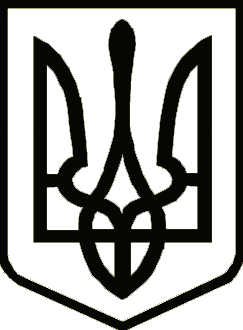 			Україна 	     	                  СРІБНЯНСЬКА СЕЛИЩНА РАДАРОЗПОРЯДЖЕННЯПро скликання засідання виконавчого комітету Срібнянської селищної радиВідповідно до статті 53 та пункту 20 частини четвертої статті 42 Закону України «Про місцеве самоврядування в Україні», зобов'язую:Скликати засідання виконавчого комітету Срібнянської селищної ради      20 жовтня 2023 року о 10:00 в залі засідань селищної ради.На розгляд засідання виконавчого комітету винести питання:Про звіт про виконання бюджету Срібнянської селищної  територіальної громади за  9 місяців 2023  року.Про внесення змін до показників селищного бюджету на 2023 рік.Про погодження фінансового плану  комунального некомерційного підприємства «Срібнянський центр первинної медико-санітарної допомоги» Срібнянської селищної ради на 2024 рік.Про звільнення директора комунальної установи «Трудовий архів» Срібнянської селищної ради.Про призначення директора комунальної установи «Трудовий архів» Срібнянської селищної ради.Про внесення змін до рішення виконавчого комітету від 22.12.2020 №11 «Про утворення комісії з питань захисту прав дитини виконавчого комітету Срібнянської селищної ради».Про надання дозволу  на вчинення правочину щодо майнових прав неповнолітньої  дитини.Про надання  статусу дитини, яка постраждала внаслідок воєнних дій та збройних конфліктів.Про внесення змін до рішення виконавчого комітету селищної ради від 29.04.2021 № 122 «Про створення Координаційної ради з питань ґендерної рівності, запобігання та протидії домашньому насильству за ознакою статі, протидії торгівлі людьми, затвердження положення про Координаційну раду та її складу».Про внесення змін до рішення виконавчого комітету селищної ради від 24.03.2022 № 44 «Про утворення штабу з питань надання населенню гуманітарної допомоги».Про внесення змін до рішення виконавчого комітету від 19.03.2021 №75 «Про створення опікунської  ради при виконавчому комітеті Срібнянської селищної ради». Про внесення змін до рішення виконавчого комітету від 28.02.2023 №36  «Про створення комісії по проведенню обстеження матеріально - побутових умов проживання громадян». Про внесення змін до рішення виконавчого комітету від 12.04.2023 №67 «Про створення комісії з питань встановлення факту спільного проживання та здійснення догляду».Про внесення змін до рішення виконавчого комітету від 18.11.2022 №164 «Про створення комісії для комплексного визначення ступеня індивідуальних потреб особи, яка потребує надання соціальних послуг».Про видалення зелених насаджень при проведенні заходів з благоустрою. Про розгляд звернень громадян.Селищний голова                                                                Олена ПАНЧЕНКО019 жовтня 2023 року    смт Срібне			      №142